АИСУ «Параграф»для общеобразовательных организацийРабота завуча с поурочно-тематическими планами в приложении 
«Образовательные программы и учебные планы»Санкт-Петербург2017Функции завуча при работе с поурочно-тематическими планамиМассовое утверждение поурочно-тематических планов (ПТП) со статусом «К утверждению» одним приказом.Массовое утверждение скорректированных ПТП одним приказом.Завуч получает специальный инструмент для утверждения ПТП (в том числе скорректированных) в приложении «Образовательные программы и учебные планы» (ОП и УП). В случае необходимости здесь же завуч может просмотреть ПТП.Результатом процесса утверждения является перечень утвержденных ПТП (первичных и скорректированных) с указанием реквизитов приказов и прикрепленных ГУП/потоков, которые автоматически привязаны к Классному журналу (КЖ) и учебному плану (УП).Процесс утверждения ПТППроцедура утверждения ПТП выполняется завучем в приложении «Образовательные программы и учебные планы». При выделении в дереве объекта «Образовательные программы общего образования» добавлена отдельная вкладка «Поурочно-тематическое планирование».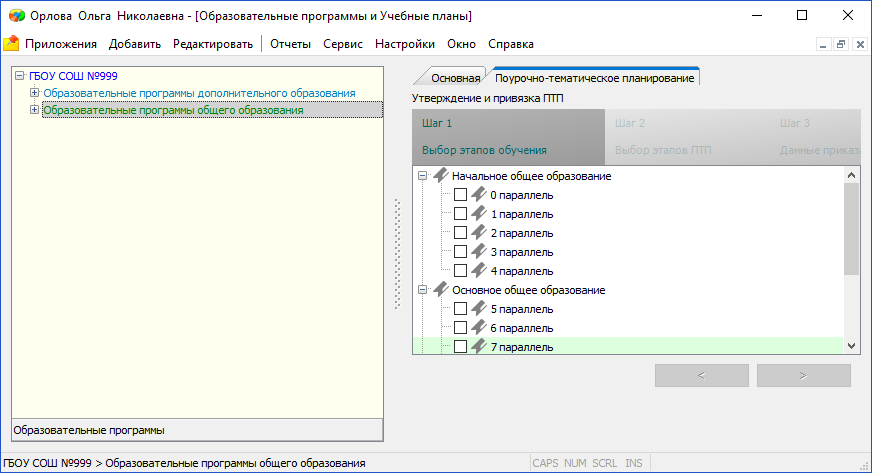 Процесс утверждения состоит из следующих шагов:Выбор этапов (параллелей), где будут утверждаться ПТП.Выбор ПТП для утверждения, просмотр ПТП.Утверждение ПТП.Шаг 1. Выбор этапов (параллелей) На первом шаге процесса производится выбор этапов/параллелей для утверждения ПТП. 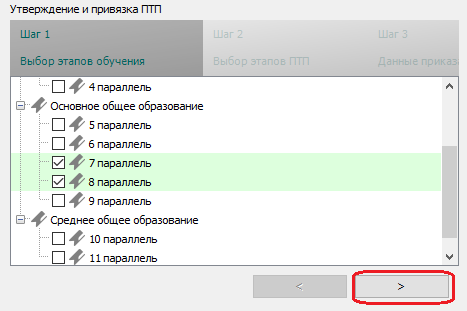 Для удобства параллели, где имеются ПТП для утверждения, выделены зелёным цветом. После выбора параллелей с помощью кнопки далее следует перейти к следующему шагу. Результатом первого шага является перечень этапов (параллелей), в которых будет проводиться работа по утверждению ПТП.Шаг 2. Выбор ПТП для утвержденияНа втором шаге производится выбор ПТП для утверждения в рамках отобранных параллелей. 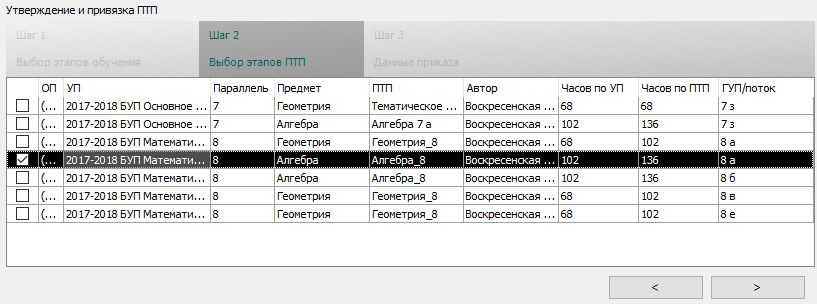 В этом окне отображаются только ПТП со статусом «К утверждению», в том числе скорректированные. Скорректированные планы  выделены цветом.На этом шаге можно перед утверждением просмотреть ПТП. Для этого используется двойной щелчок на ПТП. В таблице «Утверждение и привязка ПТП» работают функции сортировки и фильтрации по полям.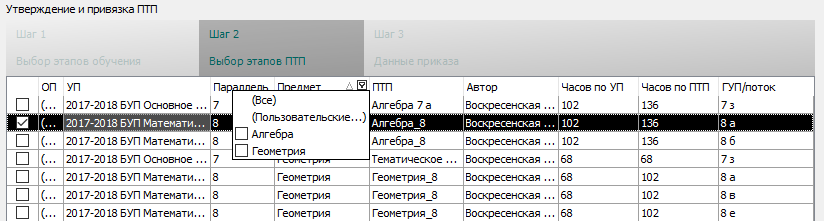 Для удобства в контекстном меню имеются команды «Выбрать все» и «Снять выделение».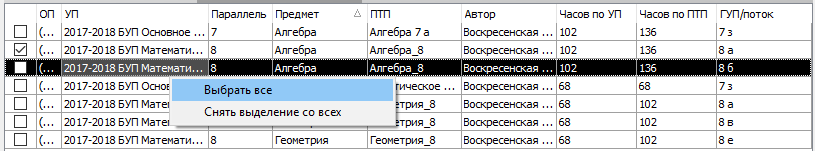 Результатом второго шага является перечень ПТП, которые предполагается утвердить одним приказом. После выбора ПТП следует нажать кнопку перехода к следующему шагу.Шаг 3. Утверждение ПТП На третьем шаге открывается стандартное окно ввода реквизитов приказа с полями: Дата приказаНомер приказаПосле ввода реквизитов приказа выбранные планы получают статус «Утвержден» и выполняется связь ПТП с учебным планом и Классным журналом соответствующей ГУП/потока.Утверждение скорректированных ПТППроцесс утверждения скорректированных ПТП ничем не отличается и состоит из следующих шагов:Выбор этапов (параллелей)Выбор скорректированных ПТП для утверждения. Ввод реквизитов приказа об утверждении скорректированных ПТП.ВНИМАНИЕ!!!Следует учесть, что до утверждения скорректированного плана выбор уроков из плана в КЖ будет заблокирован.